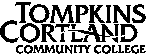 2019-2020IRS “Verification of Non-Filing Letter” Request FormNew federal regulations require some parents/spouses to submit proof that they didn’t file an IRS Tax Return for 2017.Request a separate “Verification of Non-Filing Letter” to match each Non-Filing Letter requested in this mailing. (parent and/or spouse).Request your letter(s) by one of the following methods:If the non-filer has their own credit card account, auto loan, mortgage, home equity loan or line of credit, use the much faster “Get Your Tax Record” option at www.irs.govAny non-filers who don’t have their own credit accounts, must complete the attached form and must fax or mail it to the IRS.(If you can’t use Option A, you must use the attached form because the IRS systems will not allow you to request this letter through any of their other request methods including their 800 number or their online “Get Transcript by Mail” option.)After you receive your Non-Filing letter from the IRS:Make sure that the document they sent you includes your SSN or ITIN number.Federal aid regulations prohibit us from accepting an IRS RAIVS (13873-V) document because the standard IRS RAIVS document does not include a SSN or ITIN number and federal aid regulations insist that the IRS documentation must include the non-filer's SSN or ITIN.Write the student name and Tompkins Cortland ID # on the IRS letter.Keep a copy of the letter for your records.Submit the Non-Filing letter to the Tompkins Cortland Financial Aid Office.TC3 Financial Aid Office |P.O. Box 139, 170 North Street | Dryden, New York 13053-0139  	        Phone: 607.844.6580 | E-mail: aid@tompkinscortland.edu | Fax: 607.844.6538Tip. Use Form 4506-T to order a transcript or other return information free of charge. See the product list below. You can quickly request transcripts by using  our automated self-help service tools. Please visit us at IRS.gov and click on “Get a Tax Transcript...” under “Tools” or call 1-800-908-9946. If you need a copy  of your return, use Form 4506, Request for Copy of Tax Return. There is a fee to get a copy of your return.Current name, address (including apt., room, or suite no.), city, state, and ZIP code (see instructions)Previous address shown on the last return filed if different from line 3 (see instructions)Customer file number (if applicable) (see instructions)Note: Effective July 2019, the IRS will mail tax transcript requests only to your address of record. See What’s New under Future Developments on Page 2 for additional information.Transcript requested. Enter the tax form number here (1040, 1065, 1120, etc.) and check the appropriate box below. Enter only one tax form number per request. ▶Return Transcript, which includes most of the line items of a tax return as filed with the IRS. A tax return transcript does not reflect changes made to the account after the return is processed. Transcripts are only available for the following returns: Form 1040 series, Form 1065, Form 1120, Form 1120-A, Form 1120-H, Form 1120-L, and Form 1120S. Return transcripts are available for the current year and returns processed during the prior 3 processing years. Most requests will be processed within 10 business days . . . . . .Account Transcript, which contains information on the financial status of the account, such as payments made on the account, penalty assessments, and adjustments made by you or the IRS after the return was filed. Return information is limited to items such as tax liability and estimated tax payments. Account transcripts are available for most returns. Most requests will be processed within 10 business days .Record of Account, which provides the most detailed information as it is a combination of the Return Transcript and the Account Transcript. Available for current year and 3 prior tax years. Most requests will be processed within 10 business days . . . . . .Verification of Nonfiling, which is proof from the IRS that you did not file a return for the year. Current year requests are only available after June 15th. There are no availability restrictions on prior year requests. Most requests will be processed within 10 business days . .Form W-2, Form 1099 series, Form 1098 series, or Form 5498 series transcript. The IRS can provide a transcript that includes data from these information returns. State or local information is not included with the Form W-2 information. The IRS may be able to provide this transcript information for up to 10 years. Information for the current year is generally not available until the year after it is filed with the IRS. For example, W-2 information for 2016, filed in 2017, will likely not be available from the IRS until 2018. If you need W-2 information for retirement purposes, you should contact the Social Security Administration at 1-800-772-1213. Most requests will be processed within 10 business days .Caution: If you need a copy of Form W-2 or Form 1099, you should first contact the payer. To get a copy of the Form W-2 or Form 1099 filed with your return, you must use Form 4506 and request a copy of your return, which includes all attachments.Year or period requested. Enter the ending date of the year or period, using the mm/dd/yyyy format. If you are requesting more than four  years or periods, you must attach another Form 4506-T. For requests relating to quarterly tax returns, such as Form 941, you must enter      each quarter or tax period separately.12 / 31/ 2017/	/	/	/	/	/Caution: Do not sign this form unless all applicable lines have been completed.Signature of taxpayer(s). I declare that I am either the taxpayer whose name is shown on line 1a or 2a, or a person authorized to obtain the tax information requested. If the request applies to a joint return, at least one spouse must sign. If signed by a corporate officer, 1 percent or more shareholder, partner, managing member, guardian, tax matters partner, executor, receiver, administrator, trustee, or party other than the taxpayer, I certify that I have the authority to execute Form 4506-T on behalf of the taxpayer. Note: This form must be received by IRS within 120 days of the signature date.Signatory attests that he/she has read the attestation clause and upon so reading declares that he/she has the authority to sign the Form 4506-T. See instructions.Phone number of taxpayer on line 1a or 2aSign HereSignature (see instructions)	DateTitle (if line 1a above is a corporation, partnership, estate, or trust)Spouse’s signature	DateFor Privacy Act and Paperwork Reduction Act Notice, see page 2.	Cat. No. 37667N	Form 4506-T (Rev. 6-2019)Form 4506-T (Rev. 6-2019)	Page  2Section references are to the Internal Revenue Code unless otherwise noted.Future DevelopmentsFor the latest information about Form 4506-T and its instructions, go to www.irs.gov/form4506t. Information about any recent developments affecting Form 4506-T (such as legislation enacted after we released it) will be posted on that page.What’s New. As part of its ongoing efforts to protect taxpayer data, the Internal Revenue Service announced that in July 2019, it will stop all third-party mailings of requested transcripts. After this date masked Tax Transcripts will only be mailed to the taxpayer’s address of record.If a third-party is unable to accept a Tax Transcript mailed to the taxpayer, they may either contract with an existing IVES participant or become an IVES participant themselves. For additional information about the IVES program, go to www.irs.gov and search IVES.General InstructionsCaution: Do not sign this form unless all applicable lines have been completed.Purpose of form. Use Form 4506-T to request tax return information. Taxpayers using a tax year beginning in one calendar year and ending in the following year (fiscal tax year) must file Form 4506-T to request a return transcript.Note: If you are unsure of which type of transcript you need, request the Record of Account, as it provides the most detailed information.Customer File Number. The transcripts provided by the IRS have been modified to protect taxpayers' privacy. Transcripts only display partial personal information, such as the last four digits of the taxpayer's Social Security Number. Full financial and tax information, such as wages and taxable income, are shown on the transcript.An optional Customer File Number field is available to use when requesting a transcript. This number will print on the transcript. See Line 5 instructions for specific requirements. The customer file number is an optional field and not required.Tip. Use Form 4506, Request for Copy of Tax Return, to request copies of tax returns.Chart for all other transcriptsCorporations. Generally, Form 4506-T can be signed by:(1) an officer having legal authority to bind the corporation, (2) any person designated by the board of directors or other governing body, or (3) any officer or employee on written request by any principal officer and attested to by the secretary or other officer. A bona fide shareholder of record owning 1 percent or more of the outstanding stock of the corporation may submit a Form 4506-T but must provide documentation to support the requester's right to receive the information.Partnerships. Generally, Form 4506-T can be signed by any person who was a member of the partnership during any part of the tax period requested on line 9.All others. See section 6103(e) if the taxpayer has died, is insolvent, is a dissolved corporation, or if a trustee, guardian, executor, receiver, or administrator is acting for the taxpayer.Note: If you are Heir at law, Next of kin, or Beneficiary you must be able to establish a material interest in the estate or trust.Documentation. For entities other than individuals, you must attach the authorization document. For example, this could be the letter from the principal officer authorizing an employee of the corporation or the letters testamentary authorizing an individual to act for an estate.Signature by a representative. A representative can sign Form 4506-T for a taxpayer only if the taxpayer has specifically delegated this authority to the representative on Form 2848, line 5. The representative must attach Form 2848 showing the delegation to Form 4506-T.Privacy Act and Paperwork Reduction Act Notice. We ask for the information on this form to establish your right to gain access to the requested tax information under the Internal Revenue Code. We need this information to properly identify the tax information and respond to your request. You are not required to request any transcript; if you do request a transcript, sections 6103 and 6109 and their regulations require you to provide this information, including your SSN or EIN. If you do not provide this information, we may not be able to process your request. Providing false or fraudulent information may subject you to penalties.Routine uses of this information include giving it to the Department of Justice for civil and criminal litigation, andAutomated transcript request. You can quickly request	 	cities, states, the District of Columbia, and U.S.transcripts by using our automated self-help service tools. Please visit us at IRS.gov and click on “Get a Tax Transcript...” under “Tools” or call 1-800-908-9946.Where to file. Mail or fax Form 4506-T to the address below for the state you lived in, or the state your business was in, when that return was filed. There are two address charts: one for individual transcripts (Form 1040 series and Form W-2) and one for all other transcripts.If you are requesting more than one transcript or other product and the chart below shows two different addresses, send your request to the address based on the address of your most recent return.Chart for individual transcripts (Form 1040 series and Form W-2 and Form 1099)Line 1b. Enter your employer identification number (EIN) if your request relates to a business return. Otherwise, enter the first social security number (SSN) or your individual taxpayer identification number (ITIN) shown on the return. For  example, if you are requesting Form 1040 that includes Schedule C (Form 1040), enter your SSN.Line 3. Enter your current address. If you use a P.O. box, include it on this line.Line 4. Enter the address shown on the last return filed if different from the address entered on line 3.Note: If the addresses on lines 3 and 4 are different and you have not changed your address with the IRS, file Form 8822, Change of Address. For a business address, file Form 8822- B, Change of Address or Responsible Party — Business.Line 5b. Enter up to 10 numeric characters to create a unique customer file number that will appear on the transcript. The customer file number should not contain an SSN.  Completion of this line is not required.Note. If you use an SSN, name or combination of both, we will not input the information and the customer file number will reflect a generic entry of “9999999999” on the transcript.Line 6. Enter only one tax form number per request.Signature and date. Form 4506-T must be signed and dated by the taxpayer listed on line 1a or 2a. The IRS must receive Form 4506-T within 120 days of the date signed by the taxpayer or it will be rejected. Ensure that all applicable lines are completed before signing.to acknowledge you have the authority to sign and request the information. The form will notcommonwealths and possessions for use in administering their tax laws. We may also disclose this information to other countries under a tax treaty, to federal and state agencies to enforce federal nontax criminal laws, or to federal law enforcement and intelligence agencies to combat terrorism.You are not required to provide the information requested on a form that is subject to the Paperwork Reduction Act unless the form displays a valid OMB control number. Books or records relating to a form or its instructions must be retained as long as their contents may become material in the administration of any Internal Revenue law. Generally, tax returns and return information are confidential, as required by section 6103.The time needed to complete and file Form 4506-T will vary depending on individual circumstances. The estimated average time is: Learning about the law or the form, 10 min.; Preparing the form, 12 min.; and Copying, assembling, and sending the form to the IRS, 20 min.If you have comments concerning the accuracy of these time estimates or suggestions for making Form 4506-T simpler, we would be happy to hear from you. You can write to:Internal Revenue ServiceTax Forms and Publications Division 1111 Constitution Ave. NW, IR-6526 Washington, DC 20224Do not send the form to this address. Instead, see Where to file on this page.CAUTIONbe processed and returned to you if the box is unchecked.Individuals. Transcripts of jointly filed tax returns may be furnished to either spouse. Only one signature is required. Sign Form 4506-T exactly as your name appeared on the original return. If you changed your name, also sign your current name.1a Name shown on tax return. If a joint return, enter the name shown first.1b First social security number on tax return, individual taxpayer identification number, or employer identification number (see instructions)2a If a joint return, enter spouse’s name shown on tax return.2b Second social security number or individual taxpayer identification number if joint tax return